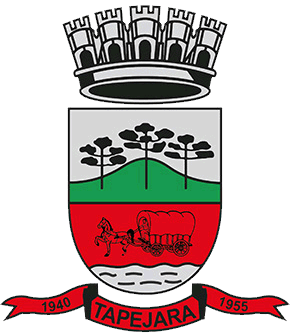 Pauta 036/2021Câmara Municipal de Vereadores de TapejaraSala de Sessões Zalmair João Roier (Alemão)Sessão Ordinária dia 01/11/2021.SAUDAÇÃOInvocando a proteção de Deus, declaro aberta a Sessão Ordinária da noite de hoje, dia 01 de novembro de 2021.- Solicito aos senhores que tomem assento.Para fins de registro, comunicamos ao Plenário que em 11 de outubro o Vereador Josué Girardi, do Progressistas PP,  pediu afastamento de suas funções , pelo período de 32 dias, a iniciar-se no dia de hoje. Foi providenciada a convocação do 1º Suplente da Bancada Sr. Everton Rovani, que apresentou justificativa justa não podendo assumir, em seguida Convocou-se o 2º Suplente da bancada, Sr. Rudimar Capeletti que também apresentou motivo justo, sendo que ambos os pedidos foram deferidos pela Mesa Diretora, passando-se a convocar o 3º Suplente da Bancada do progressistas PP, Sr. Verani Bacchi, o qual darei posse neste momento.- CONFORME OS ARTIGOS 24 E 25 DO REGIMENTO INTERNO IREI PROCEDER A POSSE DO VEREADOR VERANI BACCHI EM RAZÃO DA VACÂNCIA DA VAGA OCUPADA PELO VEREADOR JOSUÉ GIRARDI. - Solicito que o senhor Verani Bacchi coloque-se em pé, estenda o braço direito e após a leitura do compromisso diga: “Assim Prometo”.(Ler artigo 11 do Regimento).- Agradecemos as pessoas que se fazem presentes nesta noite...- A cópia da Ata da Sessão Ordinária do dia 25/10/2021, está com os Senhores Vereadores e poderá ser retificada através de requerimento escrito encaminhado à Mesa Diretora. - Vereadores favoráveis permaneçam como estão, e contrários se manifestem.- Aprovada por...TRIBUNA POPULAR                           Após requerimento apresentado e aprovado por unanimidade pelo plenário da Casa em Sessão Ordinária do dia 25/10/2021 e através de Oficio nº 128/2021, teremos na Sessão da noite de hoje a Tribuna Popular com a equipe da Urgência e Emergência, para falarem sobre a Urgência e Emergência do Hospital Santo Antônio de Tapejara/Rs.                             Na Tribuna Popular de hoje, conforme aprovado no requerimento, a presente Tribuna terá duração de 30 (trinta) minutos, sendo os primeiros 15 (quinze) minutos, os convidados farão uso da palavra e, os 15 (quinze) minutos finais para responder perguntas dos parlamentares. Sendo que como combinado anteriormente cada bancada terá a oportunidade de uma intervenção, como esta casa está composta por 5 bancadas, teremos um tempo de 3 (três) minutos para cada pergunta e resposta.                            Convido então a equipe para ocupar a Tribuna e fazer suas explanações. EXPEDIENTE DO DIANa Sessão ordinária de hoje deram entrada as seguintes matérias:- Veto Parcial ao Projeto de Lei n º 71/2021;- Projeto de Lei do Executivo nº 075/2021;- Projeto de Lei do Legislativo nº 003/2021;- Indicação nº 127/2021;- Indicação nº 128/2021;- Indicação nº 129/2021;- Moção nº 008/2021;-------------------------------------------------------------------------------------------------------------------------Solicito a Secretária que faça a leitura das matériasORDEM DO DIA------------------------------------------------------------------------------------------------------------------------------INDICAÇÃO- Em discussão a indicação nº 124/2021 de autoria da Vereadora Maeli Caroline Brunetto Cerezoli do MDB, com apoio das bancadas do MDB e Cidadania. “Sugere que a Administração Municipal estude a viabilidade de construir rampa de acesso para cadeirantes e pintar uma faixa de segurança na Rua Júlio de Castilhos em frente às salas comerciais da paróquia”.- A palavra está com senhores vereadores.- Como mais nenhum vereador deseja fazer uso da palavra coloco em votação à indicação nº 124/2021.-Vereadores favoráveis permaneçam como estão contrários se manifestem.-Aprovado por...- Em discussão a indicação nº 125/2021 de autoria da Vereadora Maeli Caroline Brunetto Cerezoli do MDB, com apoio das bancadas do MDB e Cidadania. “Sugere que a Administração Municipal através da Secretaria Municipal de Serviços Urbanos, estude a viabilidade de pavimentar o trecho da Rua do Comércio próximo ao Loteamento Bianchini”.- A palavra está com senhores vereadores.- Como mais nenhum vereador deseja fazer uso da palavra coloco em votação à indicação nº 125/2021.-Vereadores favoráveis permaneçam como estão contrários se manifestem.-Aprovado por...MOÇÕES:Como o artigo 130, do Regimento Interno desta casa é inconsistente na deliberação das Moções, que SÃO PROPOSIÇÕES INSTITUCIONAIS, e, portanto, devem ser deliberadas pelo plenário, e dirimindo o § 2º, do artigo 104, colocarei todas as Moções que são apresentadas a esta Casa para discussão e votação na forma regimental: - Em discussão a Moção 008/2021 de congratulações pelos relevantes serviços prestados em prol da Cultura Gaúcha: A Câmara Municipal de Vereadores do Município de Tapejara - RS, por autoria do Presidente da Câmara de Vereadores Carlos Eduardo de Oliveira do PSB e do Vereador Altamir Galvão Waltrich (Professor Altamir) do MDB, com o apoio de todos os Vereadores, após as tramitações regimentais, CONCEDERÁ MOÇÃO DE CONGRATULAÇÕES pelos relevantes serviços prestados em prol da Cultura Gaúcha, para os membros do CTG Manoel Teixeira, Hugo Dalposso (Patrão), Leonardo Aloisio Andreolla (1º Guri Farroupilha da 7ª Região Tradicionalista do RS) e Milena Sossella (2ª |Prenda Juvenil da 7ª Região Tradicionalista do RS).A palavra está com os senhores vereadores.Vereadores favoráveis permaneçam como estão contrários se manifestem.Aprovada Moção por...Solicito a secretaria da casa que faça o encaminhamento da Moção na forma regimental.------------------------------------------------------------------------------------------------------------------------------Eram essas as matérias a serem discutidas na Sessão Ordinária de hoje.-----------------------------------------------------------------------------------------------------------------------------PERMANECEM EM PAUTAIndicações: nº 126, 127, 128 e 129/2021;Projeto de Lei do Executivo: nº 075/2021;Projeto do Legislativo: nº 003/2021.-----------------------------------------------------------------------------------------------------------------------------ENCERRAMENTOEncerro a presente Sessão e convoco os Senhores Vereadores para próxima Sessão Ordinária do ano que se realizará no dia 08/11/2021, às 18 horas. Tenham todos uma boa noite e uma ótima semana.